ANEXO III DO EDITAL Nº 221/2023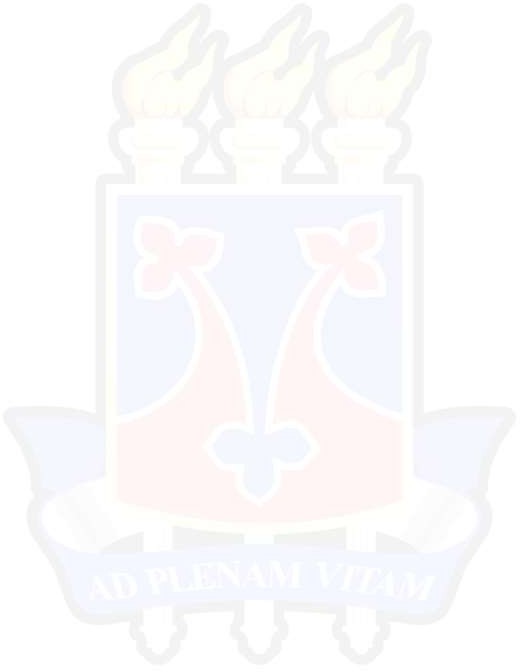 Edital – Processo seletivo para o PPGCEL/UESB – Turma 2024 (uso da comissão de seleção) Barema para análise do texto do projeto de dissertaçãoCandidata/o:   	Opção de Linha de Pesquisa:	( ) 1	(	) 2	( ) 3Barema – Análise do Texto do Projeto de DissertaçãoVitória da Conquista/BA,........../	/2023. 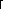 Avaliador/a 1:  	 Avaliador/a 2:  	 Avaliador/a 3:  	ItensPontuação(10,00) Pontos obtidosIntrodução: contextualização do tema e do problema de pesquisa, articulando o percurso acadêmico / profissional do candidato. 1,50Objetivos: bem definidos e relacionados ao problema e coerentes com a metodologia. 1,50Justificativa: situar a escolha do tema proposto, apontando as contribuições que a pesquisa vai aportar à área de conhecimento e à linha de pesquisa selecionada, em articulação com a natureza teórico-metodológica do PPGL. 1,50Metodologia: definição do corpus, da natureza da pesquisa, bem como das ações pretendidas para alcançar os objetivos propostos. 1,50Fundamentação teórica: especificar os instrumentos teóricos utilizados para a análise pretendida, demonstrando a coerência com o problema de pesquisa. Não esquecer de considerar as indicações do ANEXO IV2,00Cronograma e referências: Cronograma (adequação às ações metodológicas e à duração prevista de curso); Normas para referências (ABNT). 1,00Aspectos linguístico-formais de expressão escrita e organização textual, em conformidade com o gênero acadêmico. 1,00Total de pontos obtidosTotal de pontos obtidos